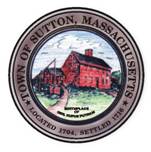       TOWN OF SUTTONBOARD OF ASSESSORS 4 UXBRIDGE ROADSUTTON, MA  01590-1702  508-865-8722Meeting Minutes – December 5, 2023Present: Chairman Robert Nunnemacher	  Tracey Tardy, Principal AssessorMeeting called to order at 5:00 p.m.1.         The minutes of November 28, 2023 were unanimously approved2.         Old & New Business	The Board discussed the December Department Head Meeting3.         Decisions & Actions Taken	The Board signed five (5) Motor Vehicle AbatementsThe Board signed the Motor Vehicle Commitment Book 2023-06The Board signed the Motor Vehicle 2023-06 Commitment Warrant for the Tax     Collector and Town AccountantThe Board signed the November Motor Vehicle Abatement Reports for the Tax Collector                 and Accountant	The Board issued an 8 of 58 for a real estate abatement of FY22	The Board signed the Certificate for Chapter 61 – 20 Hough RoadThe Board of Assessors adjourned its meeting December 12, 2023 at or about 6:00 p.m. 	       Respectfully Submitted,Linda Hicks, Secretary 